Άσκηση 1 – Εκπαίδευση ARTIPΑρχή φόρμαςΤέλος φόρμαςΠρωτόκολλο Κωνσταντινούπολης Βασικό I 
Αξιολόγηση της βασικής κατανόησης των δομικών συστατικών στοιχείων του Πρωτοκόλλου της Κωνσταντινούπολης.Ερώτηση: 1Ερώτηση: 1Ερώτηση: 1Ερώτηση: 1Τι είναι το Πρωτόκολλο της Κωνσταντινούπολης;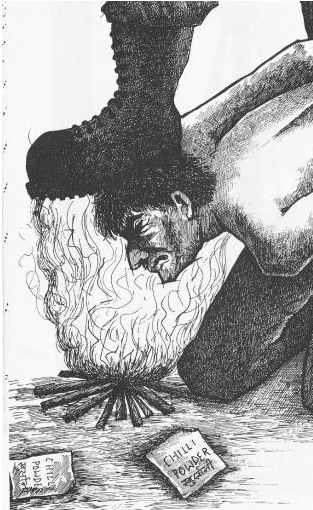 Τι είναι το Πρωτόκολλο της Κωνσταντινούπολης;Τι είναι το Πρωτόκολλο της Κωνσταντινούπολης;Τι είναι το Πρωτόκολλο της Κωνσταντινούπολης;ΕπιλογήΑπάντηση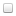 Μια διεθνής συνθήκηΈνα πρότυπο κατάρτισηςΈνα εγχειρίδιο ιατρικής περίθαλψης των θυμάτων βασανιστηρίωνΕρώτηση: 2Ερώτηση: 2Ερώτηση: 2Ερώτηση: 2Η ψυχική υγεία είναι μέρος του συνόλου της έρευνας, διότι...
Η ψυχική υγεία είναι μέρος του συνόλου της έρευνας, διότι...
Η ψυχική υγεία είναι μέρος του συνόλου της έρευνας, διότι...
Η ψυχική υγεία είναι μέρος του συνόλου της έρευνας, διότι...
ΕπιλογήΑπάντησηΗ ψυχολογική αντίδραση σε βασανιστήρια (ψυχολογικό τραύμα) μπορεί να επηρεάσει τη μνήμη και την αναφορά/καταγγελίαΗ ψυχολογική αντίδραση σε βασανιστήρια (ψυχολογικό τραύμα) είναι μέρος των αποδεικτικών στοιχείωνΗ ψυχολογική αντίδραση σε βασανιστήρια (ψυχολογικό τραύμα) είναι μια σημαντική πτυχή που θα πρέπει να ληφθεί υπόψη, λόγω της συχνότητας τηςΕρώτηση: 3Ερώτηση: 3Ερώτηση: 3Ερώτηση: 3Το πρωτόκολλο της Κωνσταντινούπολης συνίσταται από...
Το πρωτόκολλο της Κωνσταντινούπολης συνίσταται από...
Το πρωτόκολλο της Κωνσταντινούπολης συνίσταται από...
Το πρωτόκολλο της Κωνσταντινούπολης συνίσταται από...
ΕπιλογήΑπάντησηΙατρικές πληροφορίεςΝομικές ΠληροφορίεςΠληροφορίες για θέματα ψυχολογίαςΟδηγίες σχετικά με τη θεραπείαΕρώτηση: 4Ερώτηση: 4Ερώτηση: 4Ερώτηση: 4Ο βασανισμός...
Ο βασανισμός...
Ο βασανισμός...
Ο βασανισμός...
ΕπιλογήΑπάντησηΕπιτρέπεται εάν ζωές βρίσκονται σε κίνδυνοΕπιτρέπεται, σε περίπτωση που διατάσσεται από δικαστήριοΔεν επιτρέπεται σε καμία απολύτως περίπτωσηΕρώτηση: 5Ερώτηση: 5Ερώτηση: 5Ερώτηση: 5Το Πρωτόκολλο της Κωνσταντινούπολης αποτελείται από...
Το Πρωτόκολλο της Κωνσταντινούπολης αποτελείται από...
Το Πρωτόκολλο της Κωνσταντινούπολης αποτελείται από...
Το Πρωτόκολλο της Κωνσταντινούπολης αποτελείται από...
ΕπιλογήΑπάντησηΞεχωριστά κεφάλαια για τους δικηγόρους και τους επαγγελματίες της υγειονομικής περίθαλψηςΚεφάλαια με διαφορετική εστίαση που απευθύνονται σε όλους τους επαγγελματίεςΤα πλήρη κείμενα των διεθνών προτύπων για τα ανθρώπινα δικαιώματαΕρώτηση: 6Ερώτηση: 6Ερώτηση: 6Ερώτηση: 6Το Πρωτόκολλο της Κωνσταντινούπολης (ΠΚ) δημιουργήθηκε από...Το Πρωτόκολλο της Κωνσταντινούπολης (ΠΚ) δημιουργήθηκε από...Το Πρωτόκολλο της Κωνσταντινούπολης (ΠΚ) δημιουργήθηκε από...Το Πρωτόκολλο της Κωνσταντινούπολης (ΠΚ) δημιουργήθηκε από...ΕπιλογήΑπάντησηΜια νομική ομάδαΜια ιατρική ομάδα εμπειρογνωμόνωνΜια διεπιστημονική ομάδαΕρώτηση: 7Ερώτηση: 7Ερώτηση: 7Ερώτηση: 7Τα παραρτήματα του ΠΚ περιλαμβάνουν...
Τα παραρτήματα του ΠΚ περιλαμβάνουν...
Τα παραρτήματα του ΠΚ περιλαμβάνουν...
Τα παραρτήματα του ΠΚ περιλαμβάνουν...
ΕπιλογήΑπάντησηΚεφάλαιο με διαγνωστικά τεστ/δοκιμασίεςΚεφάλαιο με σχέδια ανατομίαςΟδηγίες για την ιατρική αξιολόγηση βασανιστηρίων και κακής μεταχείρισηςΕγχειρίδιο θεραπείαςΕρώτηση: 8Ερώτηση: 8Ερώτηση: 8Ερώτηση: 8Το Πρωτόκολλο της Κωνσταντινούπολης υποστηρίζεται επίσημα από
Το Πρωτόκολλο της Κωνσταντινούπολης υποστηρίζεται επίσημα από
Το Πρωτόκολλο της Κωνσταντινούπολης υποστηρίζεται επίσημα από
Το Πρωτόκολλο της Κωνσταντινούπολης υποστηρίζεται επίσημα από
ΕπιλογήΑπάντησηΤην Παγκόσμια Ιατρική ΈνωσηΤην Παγκόσμια Ψυχιατρική ΕταιρείαΤα Ηνωμένα ΈθνηΤο Διεθνές Συμβούλιο Αποκατάστασης Θυμάτων ΒασανιστηρίωνΕρώτηση: 9Ερώτηση: 9Ερώτηση: 9Ερώτηση: 9Οι γιατροί... 
Οι γιατροί... 
Οι γιατροί... 
Οι γιατροί... 
ΕπιλογήΑπάντησηΘα πρέπει να συμφωνήσουν να παρακολουθούν την κατάσταση της υγείας του θύματος σε βασανιστήρια εν εξελίξει Θα πρέπει να ακολουθήσουν τις διαταγές σε περίπτωση που δοθεί εντολή από τις ανώτατες αρχές να μη γίνει τεκμηρίωση βασανιστηρίωνΔεν επιτρέπεται να συμμετέχουν σε βασανιστήρια ή να αποκρύπτουν τη χρήση βασανιστηρίωνΕπιτρέπεται να υποστηρίζουν τα βασανιστήρια, εάν ζωές βρίσκονται σε κίνδυνοΘα πρέπει να καταβάλουν όλες τις δυνατές προσπάθειες για να αποτρέψουν, να τεκμηριώσουν και να καταγγείλουν κάποιον βασανισμόΕρώτηση: 10Ερώτηση: 10Ερώτηση: 10Ερώτηση: 10Για τα μέλη του δικηγορικού επαγγέλματος...Για τα μέλη του δικηγορικού επαγγέλματος...Για τα μέλη του δικηγορικού επαγγέλματος...Για τα μέλη του δικηγορικού επαγγέλματος...ΕπιλογήΑπάντησηΔεν υπάρχουν διεθνή πρότυπα για επαγγελματική συμπεριφορά. Αυτή ρυθμίζεται μόνο από τη νομοθεσία της χώρας και τους δικηγορικούς συλλόγους.Ισχύουν τα διεθνή πρότυπα